New Course Proposal Form[X]	Undergraduate Curriculum Council  [ ]	Graduate CouncilSigned paper copies of proposals submitted for consideration are no longer required. Please type approver name and enter date of approval.  Email completed proposals to curriculum@astate.edu for inclusion in curriculum committee agenda. 1. Contact Person (Name, Email Address, Phone Number)2. Proposed Starting Term and Bulletin Year3. Proposed Course Prefix and Number (Confirm that number chosen has not been used before. For variable credit courses, indicate variable range. Proposed number for experimental course is 9. )4. Course Title – if title is more than 30 characters (including spaces), provide short title to be used on transcripts.  Title cannot have any symbols (e.g. slash, colon, semi-colon, apostrophe, dash, and parenthesis).  Please indicate if this course will have variable titles (e.g. independent study, thesis, special topics).5. Brief course description (40 words or fewer) as it should appear in the bulletin.6. Prerequisites and major restrictions.  (Indicate all prerequisites. If this course is restricted to a specific major, which major. If a student does not have the prerequisites or does not have the appropriate major, the student will not be allowed to register). 	Are there any prerequisites?   If yes, which ones?  Why or why not?  	Is this course restricted to a specific major?  If yes, which major?	 7. Course frequency (e.g. Fall, Spring, Summer).    Not applicable to Graduate courses.8. Will this course be lecture only, lab only, lecture and lab, activity, dissertation, experiential learning, independent study, internship, performance, practicum, recitation, seminar, special problems, special topics, studio, student exchange, occupational learning credit, or course for fee purpose only (e.g. an exam)?  Please choose one.9. What is the grade type (i.e. standard letter, credit/no credit, pass/fail, no grade, developmental, or other [please elaborate])10.  	Is this course dual listed (undergraduate/graduate)? 11.  	Is this course cross listed?  (If it is, all course entries must be identical including course descriptions. Submit appropriate documentation for requested changes. It is important to check the course description of an existing course when adding a new cross listed course.)11.1 – If yes, please list the prefix and course number of cross listed course.11.2 –  	Are these courses offered for equivalent credit? Please explain.   12.  	Is this course in support of a new program?  a.    If yes, what program? 13.  	Does this course replace a course being deleted? a.    If yes, what course?14.  	Will this course be equivalent to a deleted course?   a.    If yes, which course?15. YES 	Has it been confirmed that this course number is available for use? 	If no: Contact Registrar’s Office for assistance. 16.  	Does this course affect another program?  If yes, provide confirmation of acceptance/approval of changes from the Dean, Department Head, and/or Program Director whose area this affects.Course Details17. Outline (The course outline should be topical by weeks and should be sufficient in detail to allow for judgment of the content of the course.)18. Special features (e.g. labs, exhibits, site visitations, etc.)19. Department staffing and classroom/lab resources Will this require additional faculty, supplies, etc.?20.  	Does this course require course fees?  	If yes: please attach the New Program Tuition and Fees form, which is available from the UCC website.Course Justification21. Justification for course being included in program. Must include:	a. Academic rationale and goals for the course (skills or level of knowledge students can be expected to attain)b. How does the course fit with the mission established by the department for the curriculum?  If course is mandated by an accrediting or certifying agency, include the directive.c. Student population served. d. Rationale for the level of the course (lower, upper, or graduate). AssessmentRelationship with Current Program-Level Assessment Process22.  What is/are the intended program-level learning outcome/s for students enrolled in this course?  Where will this course fit into an already existing program assessment process? 23. Considering the indicated program-level learning outcome/s (from question #23), please fill out the following table to show how and where this course fits into the program’s continuous improvement assessment process. For further assistance, please see the ‘Expanded Instructions’ document available on the UCC - Forms website for guidance, or contact the Office of Assessment at 870-972-2989. 	(Repeat if this new course will support additional program-level outcomes) Course-Level Outcomes24. What are the course-level outcomes for students enrolled in this course and the associated assessment measures? (Repeat if needed for additional outcomes)Bulletin Changes
Page 119 Page 120Page 121For Academic Affairs and Research Use OnlyFor Academic Affairs and Research Use OnlyCIP Code:  Degree Code:[X]  New Course  or  [ ]Experimental Course (1-time offering)                   (Check one box) 
Department Curriculum Committee ChairCOPE Chair (if applicable) 
Department Chair: Head of Unit (If applicable)                          
College Curriculum Committee ChairUndergraduate Curriculum Council Chair 
College DeanGraduate Curriculum Committee ChairGeneral Education Committee Chair (If applicable)                         Vice Chancellor for Academic AffairsProgram-Level Outcome 2 (from question #23)Assessment Measure audience adaptation, language use, and delivery. Also a pre and post quiz about major modern issues in the animal industry. Assessment TimetableWho is responsible for assessing and reporting on the results?Animal Science faculty membersOutcome 1Outcome 2Students will use creativity, problem solving and critical thinking skills.Which learning activities are responsible for this outcome?Assessment Measure Instructions Please visit http://www.astate.edu/a/registrar/students/bulletins/index.dot and select the most recent version of the bulletin. Copy and paste all bulletin pages this proposal affects below. Follow the following guidelines for indicating necessary changes. *Please note: Courses are often listed in multiple sections of the bulletin. To ensure that all affected sections have been located, please search the bulletin (ctrl+F) for the appropriate courses before submission of this form. - Deleted courses/credit hours should be marked with a red strike-through (red strikethrough)- New credit hours and text changes should be listed in blue using enlarged font (blue using enlarged font). - Any new courses should be listed in blue bold italics using enlarged font (blue bold italics using enlarged font)You can easily apply any of these changes by selecting the example text in the instructions above, double-clicking the ‘format painter’ icon   , and selecting the text you would like to apply the change to. 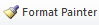 Please visit https://youtu.be/yjdL2n4lZm4 for more detailed instructions.University Requirements:See University General Requirements for Baccalaureate degrees (p. 44)First Year Making Connections Course:Sem. Hrs.AGRI 1213, Making Connections in Agriculture3General Education Requirements:Sem. Hrs.See General Education Curriculum for Baccalaureate degrees (p. 89)Students with this major must take the following:MATH 1023, College Algebra or MATH course that requires MATH 1023 as a prerequisite CHEM 1013 AND 1011, General Chemistry I and Laboratory ORCHEM 1043 AND 1041, Fundamental Concepts of Chemistry and Laboratory ECON 2313, Principles of Macroeconomics ORECON 2333, Economic issues and ConceptsCOMS 1203, Oral Communication (Required Departmental Gen. Ed. Option)35Agriculture Core Courses:Sem. Hrs.(See Beginning of Agriculture Section)24Major Requirements:Sem. Hrs.AGRI 2213, Genetic Improvement of Plants and Animals ORBIO 3013, Genetics3ANSC 1621, Introduction to Animal Science Laboratory1ANSC 3613, Nutritional Management of Domestic Animals3ANSC 3633, Veterinary Anatomy and Physiology3ANSC 4003, Current Issues in Animal Agriculture3BIO 2103 AND 2101, Microbiology for Nursing and Allied Health and Laboratory4CHEM 1052, Fundamental Concepts of Organic and Biochemistry ORCHEM 1023 AND 1021, General Chemistry II and Laboratory2 or 4Animal Science (ANSC) Upper-level Electives12Sub-total28 or 30 31-33Emphasis Area (Equine Management):Sem. Hrs.AGEC 4073, Agricultural Business Management3ANSC 1522, Beginning English Equitation2ANSC 1602, Equitation2ANSC 1612, Intermediate Western Equitation2ANSC 2623, Equine Care and Management3ANSC 4613 Horse Production3ANSC 4743, Equine Nutrition3Sub-total18Additional Support Courses:Sem. Hrs.Upper-level Support Courses (AGEC, AGED, ANSC, BIO, CHEM, PSSC)9 6Electives:Sem. Hrs.Electives1-3Total Required Hours:120University Requirements:See University General Requirements for Baccalaureate degrees (p. 44)First Year Making Connections Course:Sem. Hrs.AGRI 1213, Making Connections in Agriculture3General Education Requirements:Sem. Hrs.See General Education Curriculum for Baccalaureate degrees (p. 89)Students with this major must take the following:MATH 1023, College Algebra or MATH course that requires MATH 1023 as a prerequisite CHEM 1013 AND 1011, General Chemistry I and Laboratory ORCHEM 1043 AND 1041, Fundamental Concepts of Chemistry and Laboratory ECON 2313, Principles of Macroeconomics ORECON 2333, Economic issues and ConceptsCOMS 1203, Oral Communication (Required Departmental Gen. Ed. Option)35Agriculture Core Courses:Sem. Hrs.(See Beginning of Agriculture Section)24Major Requirements:Sem. Hrs.AGRI 2213, Genetic Improvement of Plants and Animals ORBIO 3013, Genetics3ANSC 1621, Introduction to Animal Science Laboratory1ANSC 3613, Nutritional Management of Domestic Animals3ANSC 3633, Veterinary Anatomy and Physiology3ANSC 4003, Current Issues in Animal Agriculture3BIO 2103 AND 2101, Microbiology for Nursing and Allied Health and Laboratory4CHEM 1052, Fundamental Concepts of Organic and Biochemistry ORCHEM 1023 AND 1021, General Chemistry II and Laboratory2 or 4Animal Science (ANSC) Upper-level Electives12Sub-total28 or 30 31-33Emphasis Area (Production and Management):Sem. Hrs.AGEC 4073, Agricultural Business Management3ANSC 3703, Poultry Flock Management3ANSC 4663, Principles of Breeding3ANSC 4673, Digestive Physiology and Nutrition of Animals3ANSC 4683, Reproductive Physiology3Sub-total15Additional Support Courses:Sem. Hrs.Upper-level Support Courses (AGEC, AGED, ANSC, BIO, CHEM, PSSC)6Electives:Sem. Hrs.Electives7-9 4-6Total Required Hours:120University Requirements:See University General Requirements for Baccalaureate degrees (p. 44)First Year Making Connections Course:Sem. Hrs.AGRI 1213, Making Connections in Agriculture3General Education Requirements:Sem. Hrs.See General Education Curriculum for Baccalaureate degrees (p. 89)Students with this major must take the following:MATH 1023, College Algebra or MATH course that requires MATH 1023 as a prerequisite CHEM 1013 AND 1011, General Chemistry I and LaboratoryECON 2313, Principles of Macroeconomics ORECON 2333, Economic issues and ConceptsCOMS 1203, Oral Communication (Required Departmental Gen. Ed. Option)35Agriculture Core Courses:Sem. Hrs.(See Beginning of Agriculture Section)24Major Requirements:Sem. Hrs.AGRI 2213, Genetic Improvement of Plants and Animals ORBIO 3013, Genetics3ANSC 1621, Introduction to Animal Science Laboratory1ANSC 3613, Nutritional Management of Domestic Animals3ANSC 3633, Veterinary Anatomy and Physiology3ANSC 4003, Current Issues in Animal Agriculture3BIO 2103 AND 2101, Microbiology for Nursing and Allied Health and Laboratory ORBIO 4104, Microbiology4CHEM 1023 AND 1021, General Chemistry II and Laboratory4Animal Science (ANSC) Upper-level Electives9  6Sub-total27Emphasis Area (Pre-veterinary):Sem. Hrs.ANSC 4673, Digestive Physiology and Nutrition of Animals3ANSC 4683, Reproductive Physiology3CHEM 3103 AND 3101, Organic Chemistry I and Laboratory4CHEM 3113 AND 3111, Organic Chemistry II and Laboratory4CHEM 4243, Biochemistry3MATH 1033, Plane Trigonometry ORMATH 1054, Precalculus3-4PHYS 2054, General Physics I4PHYS 2064, General Physics II4Sub-total28-29Electives:Sem. Hrs.Electives2-3Total Required Hours:120